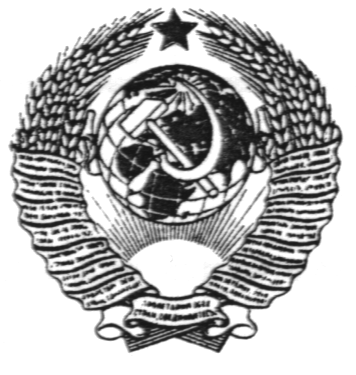 ГОСУДАРСТВЕННЫЙ СТАНДАРТ СОЮЗА ССРСИСТЕМА ОБЕСПЕЧЕНИЯ ТОЧНОСТИ ГЕОМЕТРИЧЕСКИХ 
ПАРАМЕТРОВ В СТРОИТЕЛЬСТВЕТЕХНОЛОГИЧЕСКИЕ ДОПУСКИГОСТ 21779-82 
(СТ СЭВ 2681-80)ГОСУДАРСТВЕННЫЙ КОМИТЕТ СССР 
ПО ДЕЛАМ СТРОИТЕЛЬСТВАМоскваРАЗРАБОТАНЦентральным научно-исследовательским институтом типового и экспериментального проектирования школ, дошкольных учреждений, средних и высших учебных заведений (ЦНИИЭП учебных зданий) ГосгражданстрояЦентральным ордена Трудового Красного Знамени научно-исследовательским и проектным институтом типового и экспериментального проектирования жилища (ЦНИИЭП жилища) ГосгражданстрояЦентральным научно-исследовательским и проектно-экспериментальным институтом организации, механизации и технической помощи строительству (ЦНИИОМТП) Госстроя СССРЗональным научно-исследовательским и проектным институтом типового и экспериментального проектирования жилых и общественных зданий (ЛенЗНИИЭП) Госгражданстроя Главмосстроем при МосгорисполкомеИСПОЛНИТЕЛИД. М. Лаковский (руководитель темы); И. В. Колечицкая; С. А. Резник, канд. техн. наук; А. В. Цареградский; Л. А. Вассердам; Л. С. Экслер; В. Н. Сведлов, канд. техн. наук; Р. А. Каграманов, канд. техн. наук; В. С. Сытник, канд. техн. наук; С. Е. Чекулаев, канд. техн. наук; М. С. Карданов; Л. Н. Ковалис; В. Д. ФельдманВНЕСЕН Центральным научно-исследовательским институтом типового и экспериментального проектирования школ, дошкольных учреждений, средних и высших учебных заведений (ЦНИИЭП учебных зданий) ГосгражданстрояДиректор Г. А. ГрадовУТВЕРЖДЕН И ВВЕДЕН В ДЕЙСТВИЕ Постановлением Государственного комитета СССР по делам строительства 10 июня 1982 г. № 156ГОСУДАРСТВЕННЫЙ СТАНДАРТ СОЮЗА ССРПостановлением Государственного комитета СССР по делам строительства от 10 июня 1982 г. № 156 срок введения установленс 01.01.83Настоящий стандарт распространяется на проектирование и строительство зданий и сооружений, а также проектирование и изготовление элементов для них (конструкций, изделий, деталей) и устанавливает основные принципы регламентации, номенклатуру и значения технологических допусков геометрических параметров.Стандарт не устанавливает допуски шероховатости поверхностей.В соответствии с требованиями настоящего стандарта во вновь разрабатываемых и пересматриваемых стандартах и другой нормативно-технической документации, а также в рабочей и технологической документации устанавливают точность:изготовления элементов из различных материалов;выполнения разбивочных работ при строительстве зданий и сооружений и монтаже технологического оборудования;выполнения строительных и монтажных работ.При необходимости применения посадок строительных элементов с отрицательными и нулевыми зазорами следует руководствоваться стандартами СТ СЭВ 145-75, СТ СЭВ 144-75 и ГОСТ 6449-76.Стандарт соответствует СТ СЭВ 2681-80 в части, указанной в справочном приложении 1.Пояснения терминов, применяемых в настоящем стандарте, приведены в справочном приложении 2.1. ОБЩИЕ ПОЛОЖЕНИЯ1.1. Значения технологических допусков изготовления элементов зданий и сооружений и выполнения разбивочных, строительных и монтажных работ принимают согласно ГОСТ 21778-81 и ГОСТ 21780-76 в пределах установленных настоящим стандартом классов точности выполняемых процессов и операций и в зависимости от используемых средств технологического обеспечения и контроля точности.На основе принятых значений технологических допусков устанавливают симметричные или несимметричные предельные отклонения, сумма абсолютных значений которых должна быть равна допуску.1.2. Соответствие принимаемых технологических допусков и предельных отклонений геометрических параметров используемым средствам технологического обеспечения и контроля точности устанавливают на основе статистического анализа точности технологических процессов и операций согласно ГОСТ 23615-79.1.3. Технологические допуски и предельные отклонения различных геометрических параметров здания, сооружения или их отдельного элемента должны, как правило, назначаться разных классов точности в зависимости от функциональных, конструктивных, технологических и экономических требований.Если указанные требования не предъявляют, точность соответствующих параметров допускается не регламентировать.1.4. При назначении технологических допусков и предельных отклонений геометрических параметров необходимо указывать методы и условия измерения этих параметров.1.5. Границы интервалов номинальных размеров, для которых установлены технологические допуски, приняты в настоящем стандарте на основе рядов предпочтительных чисел, установленных ГОСТ 6636-69. При этом значения технологических допусков х в миллиметрах вычислены по формулеx = i - K,где i - единица допуска, определяемая в зависимости от значения нормируемого геометрического параметра по формулам рекомендуемого приложения 3, мм;К - коэффициент точности, устанавливающий число единиц допуска для данного класса точности.2. ТОЧНОСТЬ ИЗГОТОВЛЕНИЯ ЭЛЕМЕНТОВ2.1. Точность изготовления элементов характеризуют допусками и предельными отклонениями их линейных размеров (черт. 1), а также формы и взаимного положения поверхностей.Допуск и отклонение от линейных размеров элементов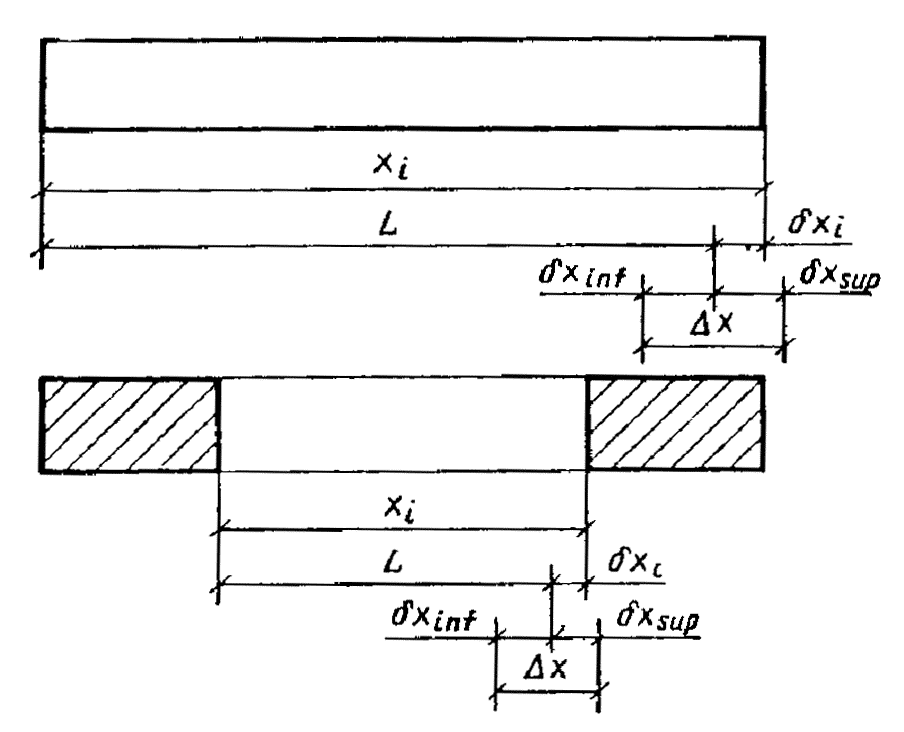 Черт. 1Примечание. Обозначения допусков и отклонений - по ГОСТ 21778-81.Допуск прямолинейности и отклонение от прямолинейности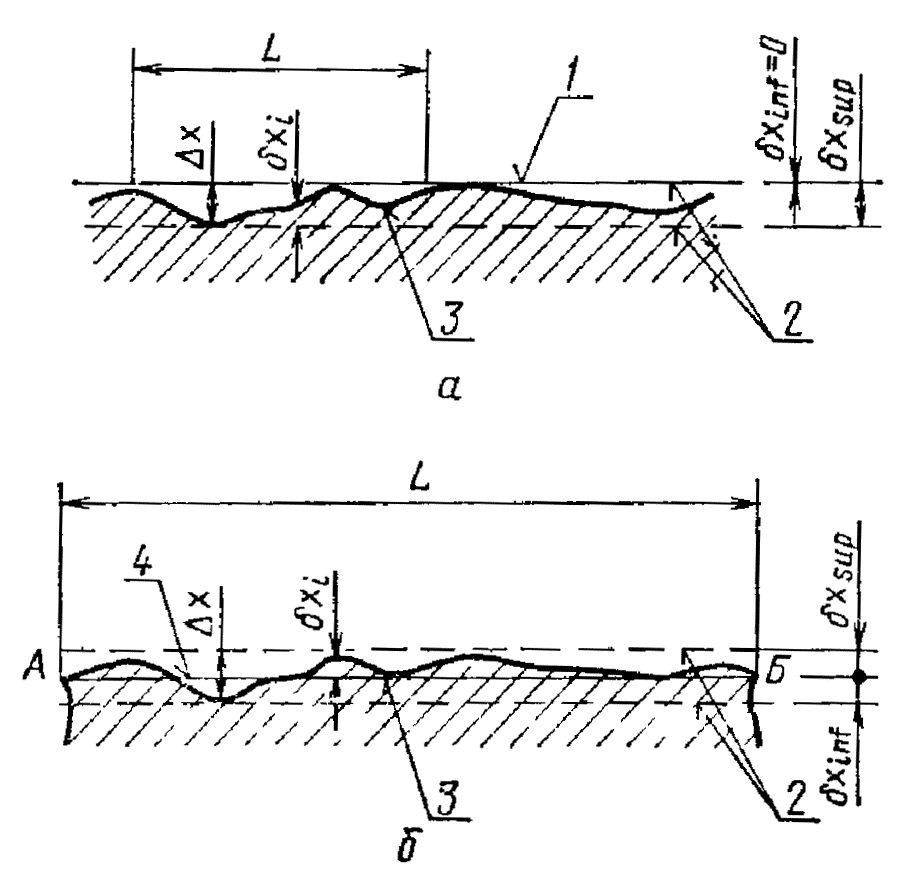 а - допуск и отклонение от прямолинейности при измерениях на заданной длине; б - то же, при измерениях на всей длине; 1 - условная (прилегающая) прямая; 2 - прямые, ограничивающие поле допуска; 3 - реальный профиль; 4 - условная (проходящая через крайние точки) прямаяЧерт. 2Примечание. При измерениях на заданной длине хinf = 0 и хsup = х; при измерениях на всей длине хinf = хsup = 0,5 х.Допуски и предельные отклонения формы и взаимного положения поверхностей устанавливают, если требуется ограничить искажения формы элементов, не выявляемые при контроле точности линейных размеров. При этом точность формы поверхностей призматических прямоугольных элементов характеризуют допусками прямолинейности и предельными отклонениями от прямолинейности (черт. 2) и допусками плоскостности и предельными отклонениями от плоскостности (черт. 3), а точность взаимного положения поверхностей этих элементов - допусками перпендикулярности и предельными отклонениями от перпендикулярности (черт. 4).Допуск плоскостности и отклонение от плоскостности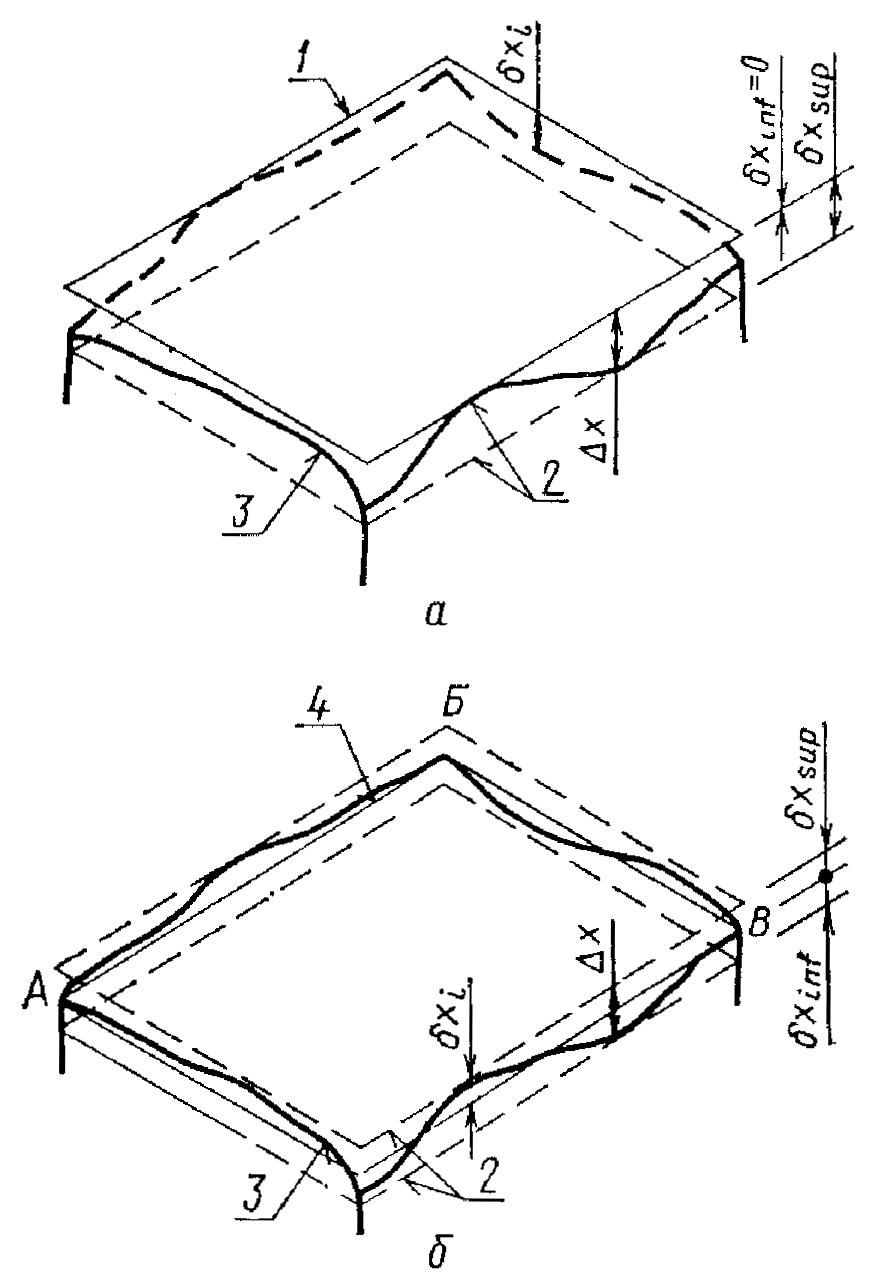 а - допуск плоскостности и отклонение от плоскостности при измерениях от прилегающей плоскости; б - то же, при измерениях от условной плоскости, проходящей через три крайние точки реальной поверхности; 1 - условная (прилегающая) плоскость; 2 - плоскости, ограничивающие поле допуска; 3 - реальная поверхность; 4 - условная (проходящая через три крайние точки) плоскостьЧерт. 3Примечание. При измерениях от прилегающей плоскости хinf = 0 и хsup = х; при измерениях от условной плоскости хinf = хsup = 0,5 х.Допуски перпендикулярности и отклонения от перпендикулярности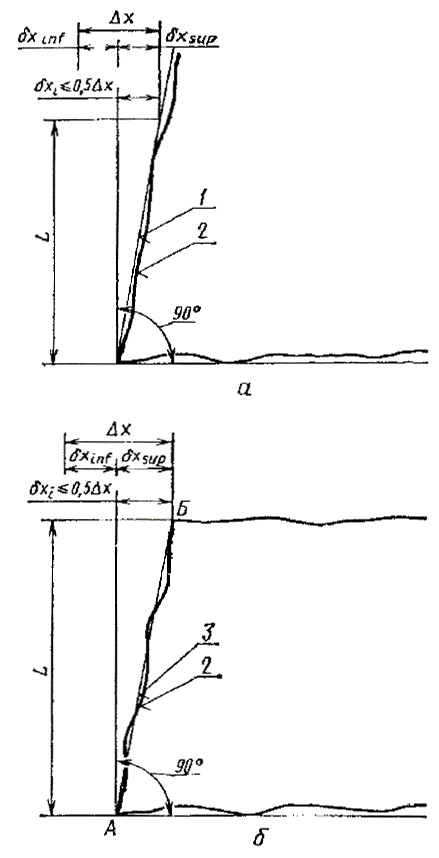 а - допуск и отклонения при измерениях на заданной длине; б - то же, при измерениях на всей длине; 1 - условная (прилегающая) плоскость; 2 - реальная поверхность; 3 - условная (проходящая через крайние точки) плоскостьЧерт. 42.2. Допуски линейных размеров элементов регламентируют точность их изготовления по длине, ширине, высоте, толщине или диаметру, точность размеров и положения выступов, выемок, отверстий, проемов, крепежных и соединительных деталей, а также точность положения наносимых на элементы ориентиров. Эти допуски принимают по табл. 1 в зависимости от номинального размера L, точность которого нормируют.Таблица 1Допуски линейных размеровмм2.3. Допуски прямолинейности принимают по табл. 2 для рассматриваемых сечений элемента на всю длину элемента или на заданной длине в зависимости от номинального значения этого размера. Значения заданной длины выбирают из ряда: 400, 600, 1000, 1600 и 2500 мм.2.4. Допуски плоскостности принимают по табл. 2 для всей рассматриваемой поверхности элемента в зависимости от большего номинального размера L поверхности элемента.Таблица 2Допуски прямолинейностимм2.5. Допуски перпендикулярности рассматриваемых поверхностей элемента принимают по табл. 3 в зависимости от меньшего номинального размера L поверхностей, перпендикулярность которых регламентируют, или заданной длины в сечении элемента. Значения заданной длины выбирают из ряда: 400, 500, 600, 800 и 1000 мм.Таблица 3Допуски перпендикулярностиммДля крупноразмерных элементов перпендикулярность их поверхностей допускается регламентировать допусками равенства диагоналей, значения которых принимают по табл. 4 в зависимости от большего номинального размера L поверхности, для которой назначают разность диагоналей.Таблица 4Допуски равенства диагоналеймм2.6. Допусками прямолинейности, плоскостности и перпендикулярности поверхностей следует также регламентировать точность формы и взаимного положения отдельных поверхностей простых непризматических элементов.Точность размеров, формы и взаимного положения поверхностей элементов, имеющих сложное очертание, регламентируют допусками линейных размеров, определяющих положение характерных точек этих элементов в принятой системе координат.3. ТОЧНОСТЬ РАЗБИВОЧНЫХ РАБОТ3.1. Точность разбивочных работ характеризуют допусками и предельными отклонениями разбивки точек и осей в плане (черт. 5) и передачи точек и осей по вертикали (черт. 6), допусками створности и предельными отклонениями от створности точек (черт. 7), допусками и предельными отклонениями разбивки высотных отметок (черт. 8) и передачи высотных отметок (черт. 9), а также допусками перпендикулярности и предельными отклонениями от перпендикулярности осей (черт. 10).3.2. Допуски разбивки точек и осей в плане принимают по табл. 5 в зависимости от номинального расстояния L, точность которого нормируют.Допуск и отклонение разбивки точек и осей в плане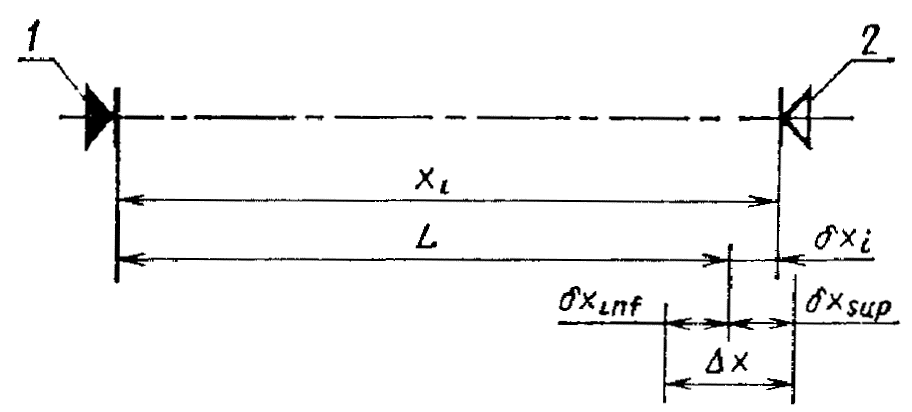 1 - ориентир, принимаемый за начало отсчета; 2 - ориентир, устанавливаемый в результате разбивкиЧерт. 5Допуск и отклонение передачи точек и осей по вертикали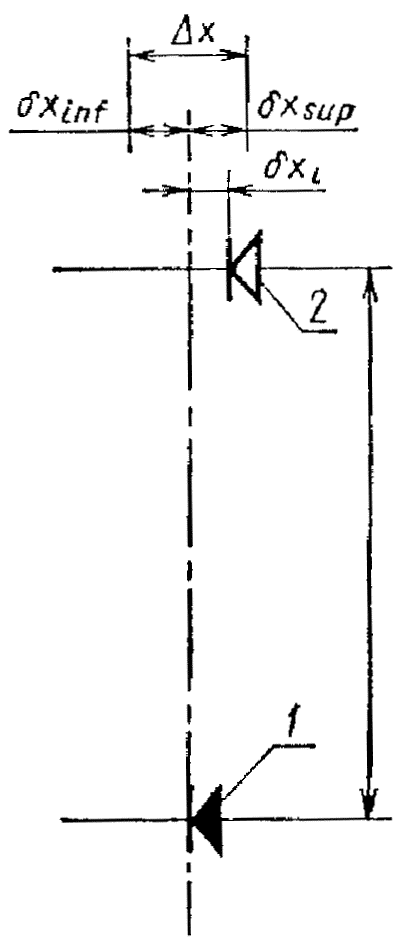 1 - ориентир, принимаемый за начало отсчета; 2 - ориентир, устанавливаемый в результате передачиЧерт. 6Допуск створности и отклонение от створности точек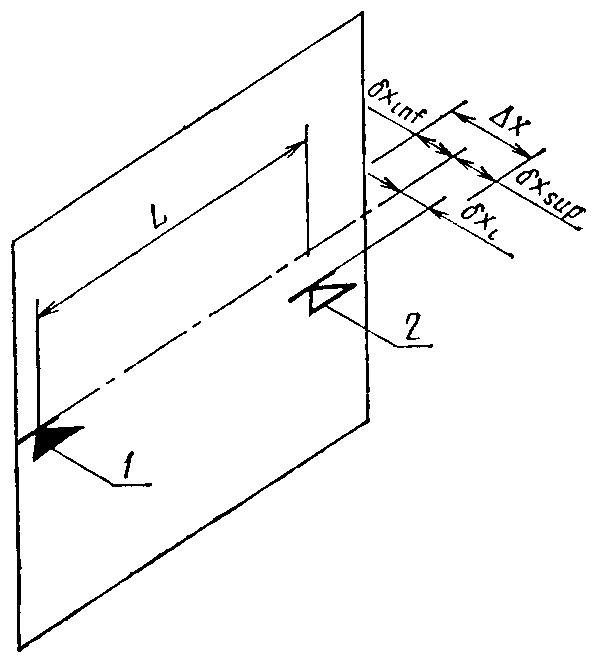 1 - ориентир, принимаемый за начало отсчета; 2 - ориентир, устанавливаемый в результате разбивкиЧерт. 7Допуск и отклонение разбивки высотных отметок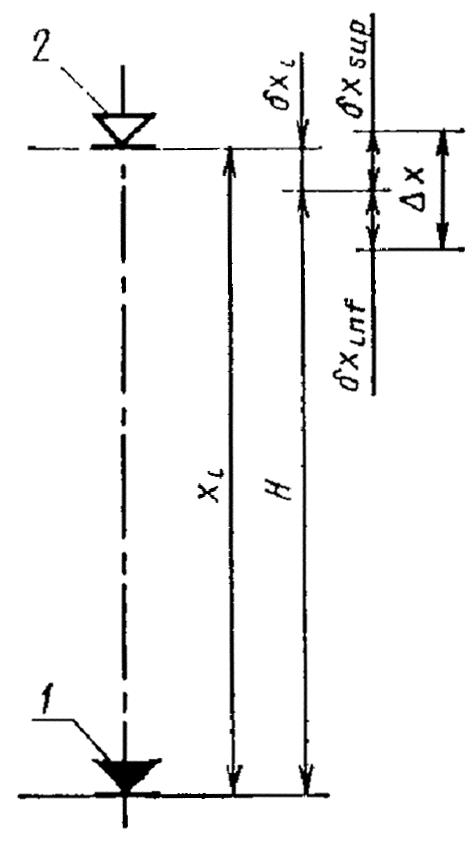 1 - ориентир, принимаемый за начало отсчета; 2 - ориентир, устанавливаемый в результате разбивкиЧерт. 8Допуск и отклонение передачи высотных отметок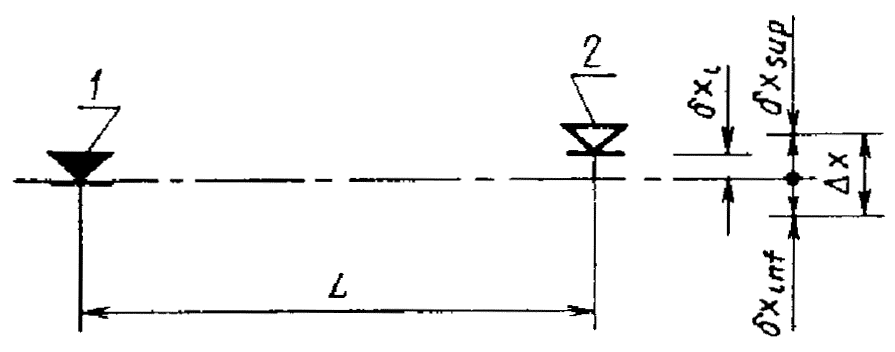 1 - ориентир, принимаемый за начало отсчета; 2 - ориентир, устанавливаемый в результате передачиЧерт. 9Допуск перпендикулярности и отклонение от перпендикулярности осей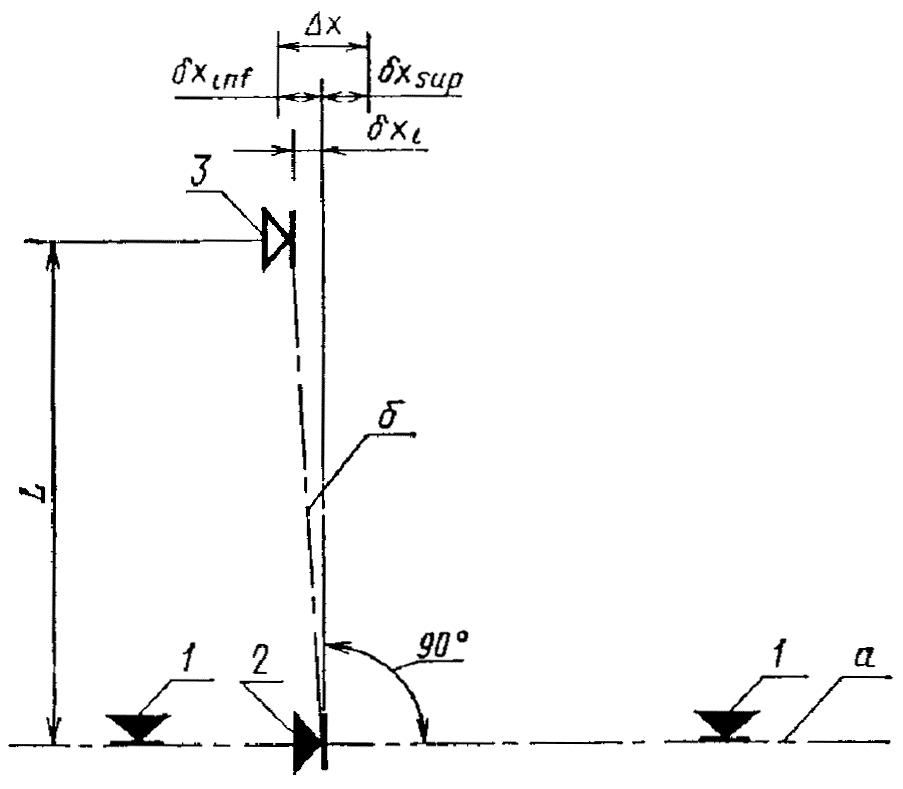 1 - ориентиры, определяющие положение оси а; 2 - ориентир, принимаемый за начало отсчета при разбивке оси б; 3 - ориентир, устанавливаемый при разбивке оси бЧерт. 10Таблица 5Допуски разбивки точек и осей в планемм3.3. Допуски передачи точек и осей по вертикали принимают по табл. 6 в зависимости от номинального расстояния Н между горизонтами.3.4. Допуски створности точек принимают по табл. 6 в зависимости от номинальной длины L разбиваемой оси.Таблица 6Допуски передачи точек и осей по вертикали и створности точекмм3.5. Допуски разбивки высотных отметок принимают по табл. 7 в зависимости от номинального расстояния Н между горизонтами.3.6. Допуски передачи высотных отметок принимают по табл. 7 в зависимости от номинального расстояния L до рассматриваемой высотной отметки.3.7. Допуски перпендикулярности осей принимают по табл. 7 в зависимости от номинального расстояния L до рассматриваемой точки. При номинальном значении угла между осями, не равном 90°, допуски угла также принимают по табл. 7 в зависимости от номинального расстояния L до рассматриваемой точки.Таблица 7Допуски разбивки и передачи высотных отметокмм3.8. Допуски разбивочных работ по табл. 5 - 7 даны с учетом точности нанесения и закрепления соответствующих точек и осей.4. ТОЧНОСТЬ СТРОИТЕЛЬНЫХ И МОНТАЖНЫХ РАБОТ4.1. Точность геометрических параметров зданий, сооружений и их элементов, возводимых из мелкоразмерных, монолитных и сыпучих материалов, и точность выполнения земляных работ устанавливают в соответствии с разд. 2.4.2. Точность установки элементов сборных зданий и сооружений характеризуют допусками совмещения и отклонениями от совмещения ориентиров (точек, линий, поверхностей) (черт. 11) и допусками симметричности и отклонениями от симметричности установки элементов (черт. 12).4.3. Допуски совмещения ориентиров принимают по табл. 8 в зависимости от номинального расстояния L между ними.4.4. Допуски симметричности установки элементов принимают по табл. 9 в зависимости от номинального значения геометрического параметра L.4.5. Допуски строительных и монтажных работ в табл. 8 и 9 характеризуют точность установки элементов после проектного закрепления. Точность установки элементов при временном закреплении в зависимости от способа закрепления следует принимать на 1 - 2 класса выше.Допуск совмещения и отклонение от совмещения ориентиров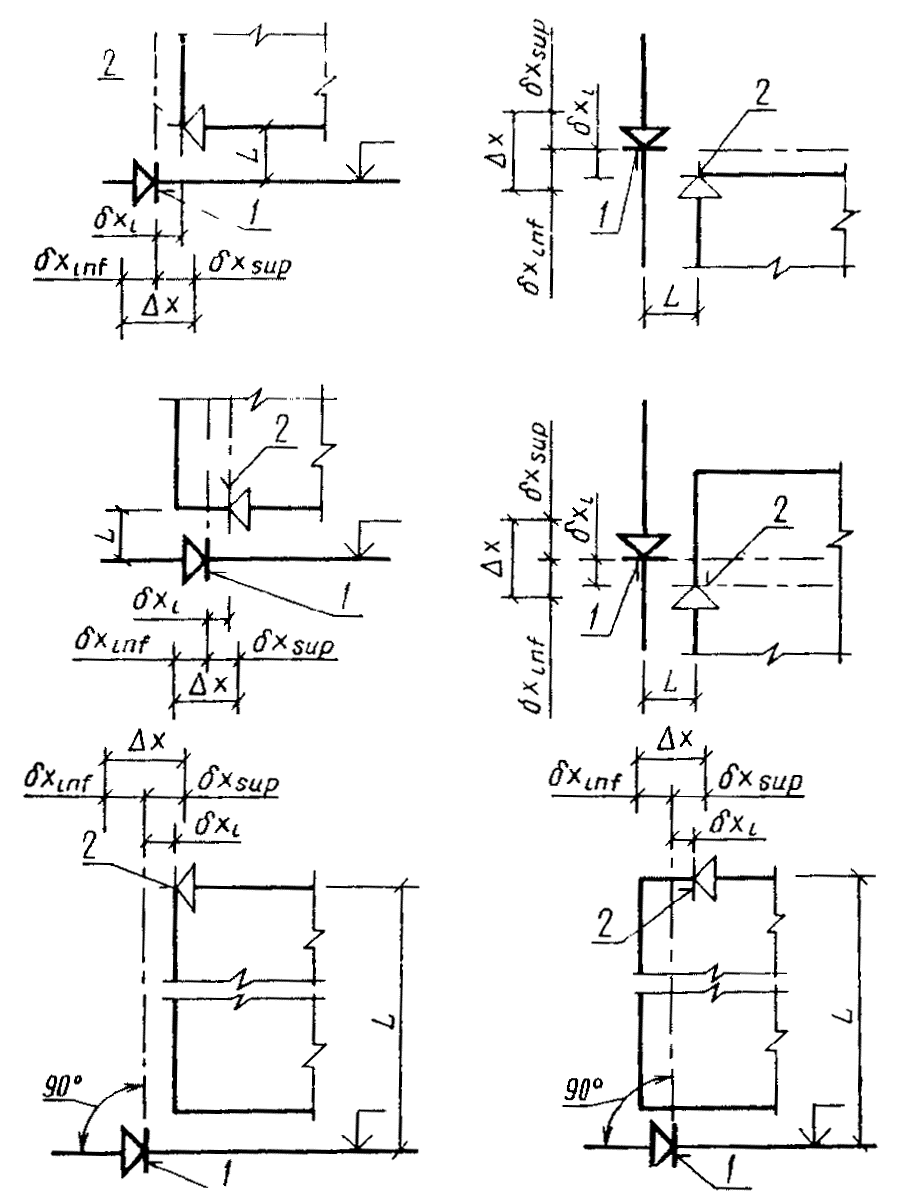 1 - ориентир, принимаемый за начало отсчета; 2 - ориентир устанавливаемого элементаЧерт. 11Допуск симметричности и отклонение от симметричности установки элементов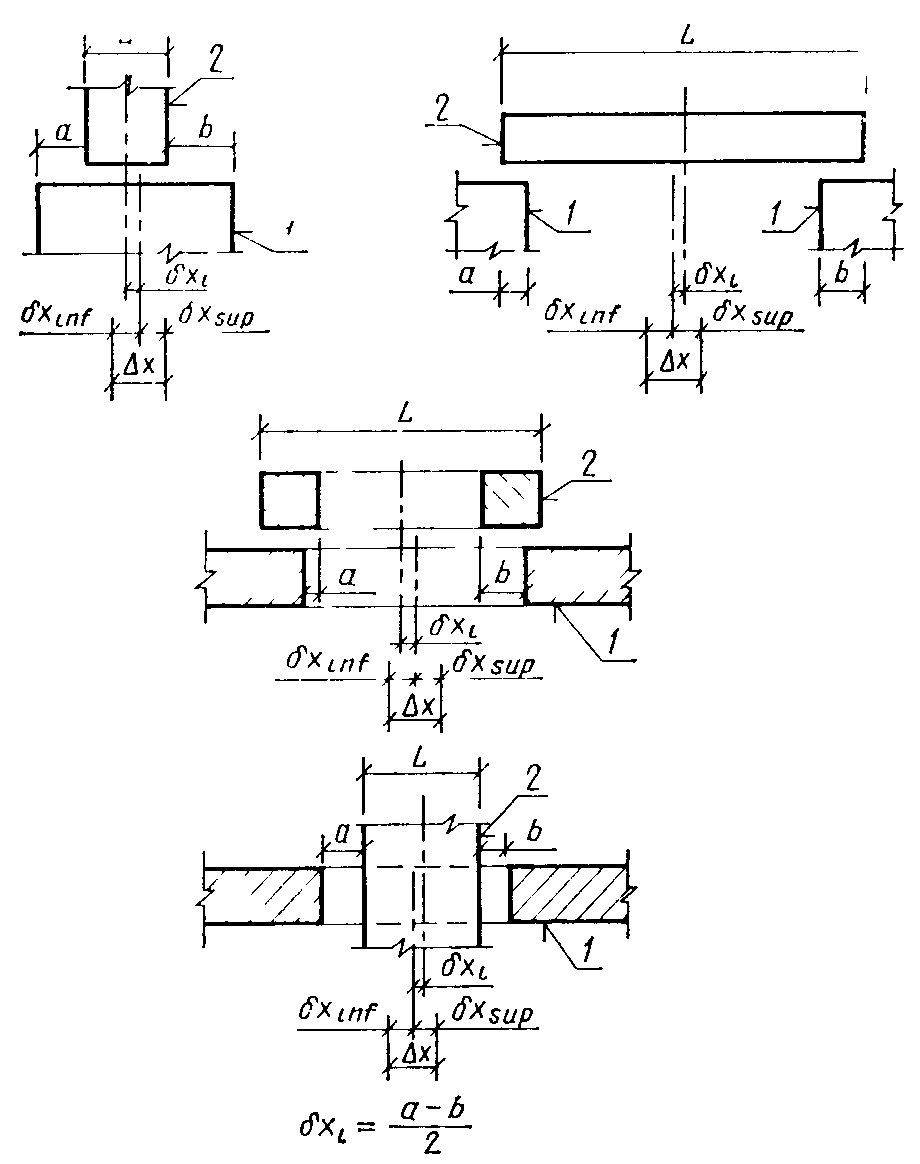 1 - установленный элемент; 2- устанавливаемый элементЧерт. 12Таблица 8Допуски совмещения ориентировммТаблица 9Допуски симметричности установкиммПРИЛОЖЕНИЕ 1СправочноеИНФОРМАЦИОННЫЕ ДАННЫЕ О СООТВЕТСТВИИ ГОСТ 21779-82 СТ СЭВ 2681-80Первый абзац вводной части ГОСТ 21779-82 включает требования вводной части СТ СЭВ 2681-80.П. 1.1 ГОСТ 21779-82 включает требования п. 1.1 СТ СЭВ 2681-80.П. 1.2 ГОСТ 21779-82 включает требования п. 1.5 СТ СЭВ 2681-80.П. 1.3 ГОСТ 21779- 82 включает требования пп. 1.7 и 1.9 СТ СЭВ 2681-80.П. 1.4 ГОСТ 21779-82 включает требования п. 1.8 СТ СЭВ 2681-80.П. 2.1 ГОСТ 21779-82 включает требования пп. 2.1 и 2.3 СТ СЭВ 2681-80.Черт. 2 ГОСТ 21779-82 включает черт. 1 СТ СЭВ 2681-80.Черт. 4 ГОСТ 21779-82 включает черт. 3 СТ СЭВ 2681-80.П. 2.2 ГОСТ 21779-82 включает требования п. 2.2 СТ СЭВ 2681-80.Табл. 1. ГОСТ 21779-82 включает табл. 1 информационного приложения 1 СТ СЭВ 2681-80.П. 2.3 ГОСТ 21779-82 включает требования п. 2.4 СТ СЭВ 2681-80.Табл. 2 ГОСТ 21779-82 включает табл. 1 информационного приложения 1 СТ СЭВ 2681-80.П. 2.4 ГОСТ 21779-82 включает требования пп. 2.5 и 2.7 СТ СЭВ 2681-80.П. 2.5 ГОСТ 21779-82 включает требования п. 2.6 СТ СЭВ 2681-80.Табл. 3 ГОСТ 21779-82 включает табл. 1 информационного приложения 1 СТ СЭВ 2681-80.П. 2.6 ГОСТ 21779-82 включает требования п. 2.8 СТ СЭВ 2681-80.Табл. 4 ГОСТ 21779-82 включает табл. 1 информационного приложения 1 СТ СЭВ 2681-80.П. 3.1 ГОСТ 21779-82 включает требования п. 3.1 СТ СЭВ 2681-80.Черт. 5 ГОСТ 21779-82 включает черт. 4 СТ СЭВ 2681-80.Черт. 6 ГОСТ 21779-82 включает черт. 5 СТ СЭВ 2681-80.Черт. 8 ГОСТ 21779-82 включает черт. 6 СТ СЭВ 2681-80.Табл. 5 ГОСТ 21779-82 включает табл. 2 информационного приложения 1 СТ СЭВ 2681-80.Табл. 6 ГОСТ 21779-82 включает табл. 2 информационного приложения 1 СТ СЭВ 2681-80.Табл. 7 ГОСТ 21779-82 включает табл. 2 информационного приложения 1 СТ СЭВ 2681-80.П. 3.8 ГОСТ 21779-82 включает требования п. 3.3 СТ СЭВ 2681-80.П. 4.1 ГОСТ 21779-82 включает требования п. 1.1 СТ СЭВ 2681-80П. 4.2 ГОСТ 21779-82 включает требования п. 4.2 СТ СЭВ 2681-80.Черт. 11 ГОСТ 21779-82 включает черт. 7 СТ СЭВ 2681-80.Черт. 12 ГОСТ 21779-82 включает черт. 8 СТ СЭВ 2681-80.Табл. 8 ГОСТ 21779-82 включает табл. 1 информационного приложения 1 СТ СЭВ 2681-80.Табл. 9 ГОСТ 21779-82 включает табл. 1 информационного приложения 1 СТ СЭВ 2681-80.Справочное приложение 2 ГОСТ 21779-82 включает информационное приложение 2 СТ СЭВ 2681-80.ПРИЛОЖЕНИЕ 2СправочноеПОЯСНЕНИЯ ТЕРМИНОВ, ПРИМЕНЯЕМЫХ В НАСТОЯЩЕМ СТАНДАРТЕТехнологический допуск - по ГОСТ 21778-81.Технологическое предельное отклонение - предельное отклонение геометрического параметра, устанавливающее точность выполнения соответствующего технологического процесса или операции.Класс точности - по ГОСТ 21778-81.Условная прямая (плоскость) - прямая (плоскость), принимаемая за начало отсчета отклонений и проходящая через заданные точки реального профиля (поверхности) или прилегающая к реальному профилю (поверхности).Прилегающая прямая (плоскость) - по СТ СЭВ 301-76.ПРИЛОЖЕНИЕ 3
РекомендуемоеВид допусков и формулы для вычисления значения единицы допускаСОДЕРЖАНИЕСистема обеспечения точности геометрических параметров в строительствеТЕХНОЛОГИЧЕСКИЕ ДОПУСКИSystem of ensuring of geometrical parameters accuracy in construction. Manufacturing and assembling tolerancesГОСТ 
21779-82(СТ СЭВ 2681-80)Взамен 
ГОСТ 11779-76Интервал номинального размера LЗначение допуска для класса точностиЗначение допуска для класса точностиЗначение допуска для класса точностиЗначение допуска для класса точностиЗначение допуска для класса точностиЗначение допуска для класса точностиЗначение допуска для класса точностиЗначение допуска для класса точностиЗначение допуска для класса точностиИнтервал номинального размера L123456789До	200,240,40,61,01,62,44610Св.	20	»	600,300,50,81,22,03,05812»	60	»	1200,400,61,01,62,44,061016»	120	»	2500,500,81,22,03,05,081220»	250	»	5000,601,01,62,44,06,0101624»	500	»	10000,801,22,03,05,08,0122030»	1000	»	16001,001,62,44,06,010,0162440»	1600	»	25001,202,03,05,08,012,0203050»	2500	»	40001,602,44,06,010,016,0244060»	4000	»	80002,003,05,08,012,020,0305080»	8000	»	160002,404,06,010,016,024,04060100»	16000	»	250003,005,08,012,020,030,05080120»	25000	»	400004,006,010,016,024,040,060100160 	40000	»	600005,008,012,020,030,050,080120200Значения К0,100,160,250,400,601,01,62,54,0Интервал номинального размера LЗначение допуска для класса точностиЗначение допуска для класса точностиЗначение допуска для класса точностиЗначение допуска для класса точностиЗначение допуска для класса точностиЗначение допуска для класса точностиИнтервал номинального размера L123456До 10002,03581220Св.	1000	»	16002,446101624»	1600	»	25003,058122030»	2500	»	40004,0610162440»	4000	»	80005,0812203050»	8000	»	160006,01016244060»	16000	»	250008,01220305080»	25000	»	4000010,016244060100»	40000	»	6000012,020305080120Значения К0,250,40,61,01,62,5Интервал номинального размера LЗначение допуска для класса точностиЗначение допуска для класса точностиЗначение допуска для класса точностиЗначение допуска для класса точностиЗначение допуска для класса точностиЗначение допуска для класса точностиЗначение допуска для класса точностиЗначение допуска для класса точностиЗначение допуска для класса точностиИнтервал номинального размера L123456789До	2500,50,81,22,03581220Св.	250	»	5000,61,01,62,446101624»	500	»	10000,81,22,03,058122030»	1000	»	16001,01,62,44,0610162440»	1600	»	25001,22,03,05,0812203050»	2500	»	40001,62,44,06,01016244060Значения К0,160,250,40,61,01,62,54,06,0Интервал номинального размера LЗначение допуска для класса точностиЗначение допуска для класса точностиЗначение допуска для класса точностиЗначение допуска для класса точностиЗначение допуска для класса точностиЗначение допуска для класса точностиИнтервал номинального размера L123456До 40004610162440Св. 	4000	»	80005812203050»	8000	»	1600061016244060»	16000	»	2500081220305080»	25000	»	400001016244060100»	40000	»	600001220305080120Значения К0,250,40,61,01,62,5Интервал номинального размера LЗначение допуска для класса точностиЗначение допуска для класса точностиЗначение допуска для класса точностиЗначение допуска для класса точностиЗначение допуска для класса точностиЗначение допуска для класса точностиИнтервал номинального размера L123456До 25000,61,01,62,446Св. 	2500	»	40001,01,62,44,0610»	4000	»	80001,62,44,06,01016»	8000	»	160002,44,06,010,01624»	16000	»	250004,06,010,016,02440»	25000	»	400006,010,016,024,04060»	40000	»	6000010,016,024,040,060100»	60000	»	10000016,024,040,060,0100160»	100000	»	16000024,040,060,0100,0160-Значения К0,250,40,61,01,62,5Интервал номинального размераИнтервал номинального размераЗначение допуска для класса точностиЗначение допуска для класса точностиЗначение допуска для класса точностиЗначение допуска для класса точностиЗначение допуска для класса точностиЗначение допуска для класса точностиНL123456До 2500До 4000--0,61,01,62,4Св.	2500	»	4000Св.	4000	»	8000-0,61,01,62,44,0»	4000	»	8000»	8000	»	160000,61,01,62,44,06,0»	8000	»	16000»	16000	»	250001,01,62,44,06,010,0»	16000	»	25000»	25000	»	400001,62,44,06,010,016,0»	25000	»	40000»	40000	»	600002,44,06,010,016,024,0»	40000	»	60000»	60000	»	1000004,06,010,016,024,040,0»	60000	»	100000»	100000	»	1600006,010,016,024,040,060,0»	100000	»	160000-10,016,024,040,060,0-Значения КЗначения К0,250,40,61,01,62,5Интервал номинального размераИнтервал номинального размераИнтервал номинального размераИнтервал номинального размераИнтервал номинального размераИнтервал номинального размераИнтервал номинального размераИнтервал номинального размераНН123456До 2500До 8000-0,61,01,62,44Св.	2500	»	4000Св.	8000	»	160000,61,01,62,44,06»	4000	»	8000»	16000	»	250001,01,62,44,06,010»	8000	»	16000»	25000	»	400001,62,44,06,010,016»	16000	»	25000»	40000	»	600002,44,06,010,016,024»	25000	»	40000»	60000	»	1000004,06,010,016,024,040»	40000	»	60000»	100000	»	1600006,010,016,024,040,060»	60000	»	100000-10,016,024,040,060,0100»	100000	»	160000-16,024,040,060,0100,0160Значения КЗначения К0,250,40,61,01,62,5Интервал номинального размера LЗначение допуска для класса точностиЗначение допуска для класса точностиЗначение допуска для класса точностиЗначение допуска для класса точностиЗначение допуска для класса точностиЗначение допуска для класса точностиИнтервал номинального размера L123456До	1201,62,4461016Св.	120	»	2502,03,0581220»	250	»	5002,44,06101624»	500	»	10003,05,08122030»	1000	»	16004,06,010162440»	1600	»	25005,08,012203050»	2500	»	40006,010,016244060»	4000	»	80008,012,020305080»	8000	»	1600010,016,0244060100»	16000	»	2500012,020,0305080120»	25000	»	4000016,024,04060100160»	40000	»	6000020,030,05080120200Значения К0,250,40,61,01,62,5Интервал номинального размера LЗначение допуска для класса точностиЗначение допуска для класса точностиЗначение допуска для класса точностиЗначение допуска для класса точностиЗначение допуска для класса точностиЗначение допуска для класса точностиИнтервал номинального размера L123456До 25002,03581220Св.	2500	»	40002,446101624»	4000	»	80003,058122030»	8000	»	160004,0610162440»	16000	»	250005,0812203050»	25000	»	400006,01016244060»	40000	»	600008,01220305080Значения К0,250,40,61,01,62,5Характеристика технологического процесса или операцииВид допуска геометрического параметраФормула для вычисления, ммЗначение ИзготовлениеДопуск линейного размераi = i(0,8 + 0,001 )  (+0,01 ),где L, мм1,0ИзготовлениеДопуск прямолинейностиi = i(0,8 + 0,001 )  (+0,01 ),где L, мм1,0ИзготовлениеДопуск плоскостностиi = i(0,8 + 0,001 )  (+0,01 ),где L, мм1,0ИзготовлениеДопуск перпендикулярностиi = i(0,8 + 0,001 )  (+0,01 ),где L, мм0,6ИзготовлениеДопуск равенства диагоналейi = i(0,8 + 0,001 )  (+0,01 ),где L, мм1,0РазбивкаДопуск разбивки точек и осей в планеi = iL,где L, м1,0РазбивкаДопуск передачи точек и осей по вертикалиi = iL,где L, м0,4РазбивкаДопуск створности точекi = iL,где L, м0,25РазбивкаДопуск разбивки высотных отметокi = iL,где L, м0,6РазбивкаДопуск передачи высотных отметокi = iL,где L, м0,25РазбивкаДопуск перпендикулярности осейi = iL,где L, м0,4Установка (монтаж)Допуск совмещения ориентировi = i(0,8 + 0,001 ) (+ 0,01 ),где L, мм1,6Установка (монтаж)Допуск симметричности установкиi = i(0,8 + 0,001 ) (+ 0,01 ),где L, мм0,61. Общие положения	22. Точность изготовления элементов	33. Точность разбивочных работ	84. Точность строительных и монтажных работ	12Приложение 1 Информационные данные о соответствии ГОСТ 21779-82 ст сэв 2681-80	15Приложение 2 Пояснения терминов, применяемых в настоящем стандарте	16Приложение 3 Вид допусков и формулы для вычисления значения единицы допуска	16